Аэропорт прибытияВо время перелета пассажиры должны иметь средства защиты (маски, перчатки) и в обязательном порядке заполняют предоставляемую авиаперевозчиком анкету, в которой указывают место назначения и адрес пребывания в Турции, включая контактные данные и название принимающего туроператора, наименование отеля. Анкеты подлежат сдаче во время паспортного контроля, фиксируются в общей базе МВД. Анкетные данные используются для определения лиц, во время перелета контактировавших с инфицированным в пределах 2 рядов от кресла установленного переносчика инфекции.Тесты на коронавирус в турецких аэропортах в обязательном порядке проводиться не будут, равно как и не будет требоваться предъявление справки о проведенном тестировании. В то же время, по информации СМИ, в крупных туристических воздушных гаванях страны (Анталья, Даламан, Измир, Стамбул) созданы центры диагностики, где желающие могут сделать тест на коронавирус на платной основе (стоимость 15 евро).Перед паспортным контролем осуществляется термометрия. При показаниях свыше 37,8 градусов пассажир приглашается в отдельное специально предназначенное для этих целей помещение. Через полчаса проводится повторное измерение температуры тела и первичный осмотр врача.Если температура сохраняется, делается забор материала на ПЦР (бесплатно). Если результат отрицательный, пассажир покидает аэропорт в сопровождении гида принимающей компании и направляется в отель по месту отдыха.Пассажиры с положительным результатом на тесты (вместе с семьей, если таковая имеется), будут доставлены в больницу на специальном транспорте. Необходимо будет связаться с сервисной компанией ERV (по телефонам, указанным в полисе). Дальнейшее решение об изоляции или госпитализации пассажира будет приниматься врачами сервисной компании (персонал русскоговорящий) в зависимости от протокола лечения или письменного согласия пациента. При наличии тяжелых симптомов заболевания пациента будут госпитализировать, а при наличии легкой формы заболевания, пациент должен находится в режиме карантина (изоляции) в специально выделенном номере забронированного отеля.В случае установления у пассажира диагноза COVID-19 в кратчайшие сроки информация о лицах, в соответствии с информационными формами пассажира находившихся с ним в контакте в самолёте (лица, сидевшие в креслах на расстоянии двух метров от кресла лица с выявленным случаем, то есть по два кресла спереди, сзади и по бокам от кресла заболевшего, а в случае, если больной сидел у прохода – лица, сидевшие по диагонали спереди и сзади от него), их личные данные, данные для связи и адрес будут сообщены в Управление здравоохранения. В случае, если станет известно о наличии зараженного COVID-19 в период после полёта, контактировавшие с больным в самолёте будут установлены по их формам пассажиров.
С теми, кто находился в контакте с пассажирами, имеющими положительный ПЦР-тест, будет устанавливаться связь через Туроператора и будет проводиться тестирование.Анкета для заполнения на маршруте РФ-Турция: ссылка на анкетуАнкета для заполнения на маршруте Турция-РФ: ссылка на анкетуТрансферПредставитель туроператора выдает всем туристам индивидуальный пакет с санитарно-гигиеническими принадлежностями (маски, дезинфицирующие средства), информирует о мерах по соблюдению режима в отеле и в городе.Необходимо также учитывать, что власти Турции на регулярной основе призывают граждан соблюдать социальную дистанцию и правила личной гигиены, стараться максимально минимизировать контакты. Ношение медицинских масок остаётся обязательным, как в общественных местах, так и на улице в большинстве городов. За несоблюдение правил ношения маски действует штраф в 900 турецких лир (около 9300 рублей).ОтельВ отеле на входе и выходе, а также на территории на постоянной основе проводится термометрия. Несмотря на сохраняющиеся предписания по обязательному ношению масок в закрытых помещениях, режим их использования для клиентов внутри отелей не регламентирован и носит уведомительный характер.При выявлении у гостя повышенной температуры (от 37,8) либо при возникновении у клиента жалоб, ему необходимо звонить в Сервисный центр по номеру телефона, указанному в страховом полисе, и следовать инструкциям оператора. При выявлении COVİD-19 у одного из членов семьи, анализы берутся у всей семьи отдыхающих.Конкретного алгоритма действий по поголовной проверке и принудительной госпитализации всех постояльцев или проверке их на наличие заражения не существует. Если во время отдыха выяснится, что кто-то из них контактировал с заболевшим пассажиром (сидел в определённом радиусе от него), то туриста помещают на изоляцию в специально выделенные номера/корпуса на территории отеля и делают тест на COVID-19. В случае отрицательного результата турист может продолжить свой отдых без ограничений. В этом случае все расходы за проведение теста турист оплачивает за свой счет. В случае положительного результата теста и выявленного заболевания COVID-19 турист направляется в клинику для дальнейшего амбулаторного или стационарного лечения. Нахождение на карантине при выявленном заболевании является страховым событием по правилам ERV.Существуют особые правила для туристов, которые находятся в отеле на карантине. Согласно «сертификату здоровья» отель берет на себя обязательство оплачивать все расходы, связанные с проживанием и питанием изолируемого лица.
Отели, имеющие «сертификат здоровья», отмечены на сайте туроператора в поиске туров  "COVID-19 Free Zone".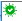 БольницаВ больнице решение о госпитализации, изоляции по месту отдыха или о карантине по месту жительства принимает врач медучреждения. Он определяет степень риска потенциально осложненного течения болезни. При наличии симптомов (температура, кашель) и сопутствующих хронических заболеваний (сахарный диабет, почечная или сердечная недостаточность, астма, бронхит и т. п.) проводится дополнительное тестирование, включая лабораторные анализы крови, исследование легких на МРТ, КТ и т. п.На основании углубленных лабораторных данных врачами принимается решение о госпитализации особо сложных пациентов в больнице. Если турист не имеет симптоматики, он помещается в специально выделенном номере забронированного отеля под наблюдение лечащего врача. При этом предполагается, что через 5–7 дней проводится дополнительное тестирование.При наличии положительного теста наблюдение и лечение продолжаются. При отрицательном результате пациент по заключению врача выписывается из больницы, помещается в обычный номер для дальнейшего отдыха.Оплата медицинских услугЕсли во время отдыха Застрахованный вдруг обнаружит у себя схожие симптомы заболевания (высокая температура, кашель, насморк и т.п.), то ему необходимо звонить в Сервисный центр по номеру телефона, указанному в страховом полисе, и следовать инструкциям оператор. Все расходы по лечению будут покрываться полисом ERV.По итогам лечения, если период пребывания в Турции превышает количество дней отдыха по оплаченной путевке, перелет в Россию оплачивает страховая компания ERV или туроператор.Если турист захочет по собственной инициативе провериться на COVİD-19, то он должен будет это сделать за свой счет. При этом если результат окажется положительным, расходы будут покрыты за счет страхового полиса.По возвращении домой все понесенные расходы будут возмещаться в рамках полиса медицинского страхования ERV, в т.ч. на лекарства, необходимые анализы по назначению врача, проживание в отеле (300 у.е.) и обратные билеты. Поэтому необходимо быть готовым к дополнительным тратам и сохранять все чеки и квитанции об оплате оказанных услуг.Если турист оказался в сложной ситуации, связанной в том числе с заболеванием короновирусной инфекцией, туроператор окажет содействие в решении вопросов и необходимую поддержку.Правила действия страхового полиса ERV в Турции. ДополнительноВАЖНО! Граждане Российской Федерации, прибывающие на территорию Российской Федерации воздушным транспортом, будут должны обеспечить заполнение анкеты прибывающего на борту и заполнение формы на Едином портале государственных и муниципальных услуг (сайт «Госуслуги») в электронном виде до вылета в Российскую Федерацию (при приобретении билета, но не позднее регистрации на рейс).
В течение трех календарных дней со дня прибытия на территорию Российской Федерации граждане России должны пройти лабораторное исследование на COVID-19 методом ПЦР и разместить информацию о результате исследования в специальной форме на Едином портале государственных услуг (сайт «Госуслуги»).
В случае появления любого ухудшения состояния здоровья в течение четырнадцати календарных дней со дня прибытия на территорию Российской Федерации граждане должны незамедлительно обратиться за медицинской помощью без посещения медицинских организаций (по телефону).ВНИМАНИЕ! За невыполнение указанных шагов предусмотрена административная ответственность в виде штрафа от 15 000 руб. 
Подробнее: https://www.rospotrebnadzor.ru/about/info/news/news_details.php?ELEMENT_ID=15064Источники:Министерство Иностранных Дел РФ: https://turkey.mid.ru/ru/press-centre/news/algoritm_deystviy_turetskikh_vlastey_v_otnoshenii_inostrannykh_turistov_v_usloviyakh_sokhranyayushch/Посольство Российской Федерации в Турецкой Республике: https://turkey.mid.ru/ru/press-centre/news/pamyatka_rossiyskim_grazhdanam_planiruyushchim_prebyvanie_v_turtsii/Рекомендации Роспотребнадзор РФ для туристов: https://www.rospotrebnadzor.ru/about/info/news/news_details.php?ELEMENT_ID=15053Ограничения в перевозке ручной клади при полетах в ТурциюТребования по противодействию распространения covid-19 при полетах в Турецкую Республику и обратно
НОТАМ ТУРЦИИ COVID-19. NoA3420/20: В связи с возобновлением с 10.08.2020 авиасообщения с Турецкой Республикой:Всем прибывающим в Турецкую Республику пассажирам необходимо иметь заполненный «Информационный Бюллетень Пассажира»;Все пассажиры, прибывающие в Турецкую Республику и убывающие из нее, обязаны носить маски, как в аэропорту, так и на борту воздушного судна, кроме детей до 6 лет.Перевозка ручной клади в салоне не допускается, кроме:Женских сумок;Детских сумок;Мужских портфелей;Ноутбуков, фотоаппаратов;Подарочных товаров из коммерческих зон аэропорта.